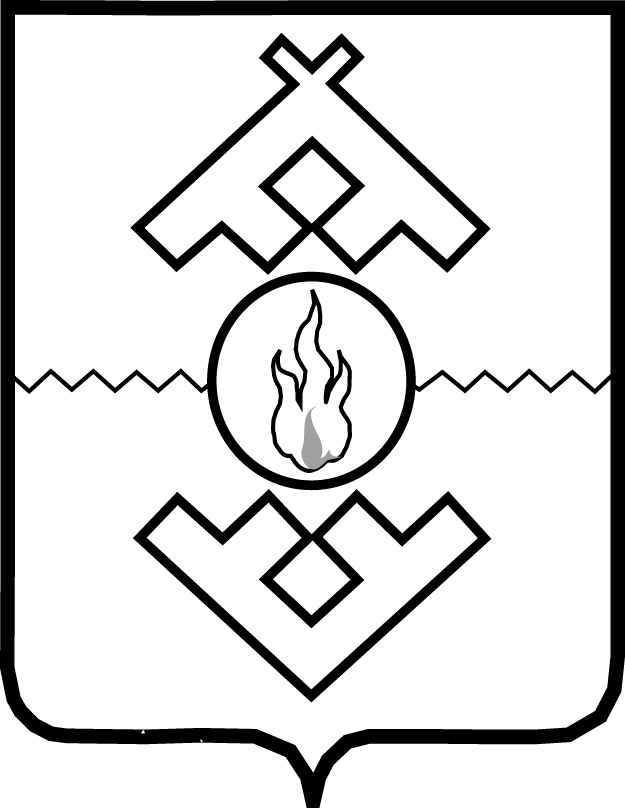 Администрация Ненецкого автономного округаПОСТАНОВЛЕНИЕот __ _______ 2015 г. № ___-пг. Нарьян-МарО внесении изменений в постановление Администрации Ненецкого автономного округа от 06.03.2015 № 47-пВ соответствии со статьей 30 закона Ненецкого автономного округа от 03.02.2006 № 673-ОЗ «О нормативных правовых актах Ненецкого автономного округа» Администрация Ненецкого автономного округа ПОСТАНОВЛЯЕТ:1. Внести в постановление Администрации Ненецкого автономного округа от 06.03.2015 № 47-п «О закреплении образовательных организаций Ненецкого автономного округа за территориями муниципального образования «Муниципальный район «Заполярный район» следующие изменения:1) в наименовании слова «муниципального образования «Муниципальный район «Заполярный район» заменить словами «Ненецкого автономного округа»;2) в пункте 1 слова «муниципального образования «Муниципальный район «Заполярный район» заменить словами «Ненецкого автономного округа»;3) в Приложении 1:в наименовании слова «муниципального образования «Муниципальный район «Заполярный район» заменить словами «Ненецкого автономного округа»;в столбце 3 строк 13, 20, 32 слова «муниципального образования муниципальный район «Заполярный район» заменить словами «муниципальных образований «Муниципальный район «Заполярный район» и «Городской округ «Город Нарьян-Мар»;в столбце 2 строки 20 слово «Муниципальное» заменить словом «Государственное»; в сноске 1 слова «муниципального образования «Муниципальный район «Заполярный район» заменить словами «Ненецкого автономного округа»;2. Настоящее постановление вступает в силу через десять дней после его официального опубликования.ГубернаторНенецкого автономного округа                                                                     И.В. Кошин